Волонтерский отряд «Помогайка» был создан  в 2015 году. В его ряды вступили ребята, достигшие 14 летнего возраста. Сначала было ребят немного, но с каждым годом количество волонтеров увеличивалось. В 2016 году было 15 чел. зарегистрировано, в 2017 г.- 20 чел., в 2018 г.- 36 чел., а   в  2019 г.- 55 чел. Зарегистрировались.  На начало нового учебного года 2020-2021 г.-28 чел, к концу года присоединяться еще группа волонтеров из 8а класса. Количество остается небольшим, так как ребята выпускаются из стен школы. Постоянно работающий отряд до 25 человек. В течение всего учебного года они участвуют в самых различных акциях. 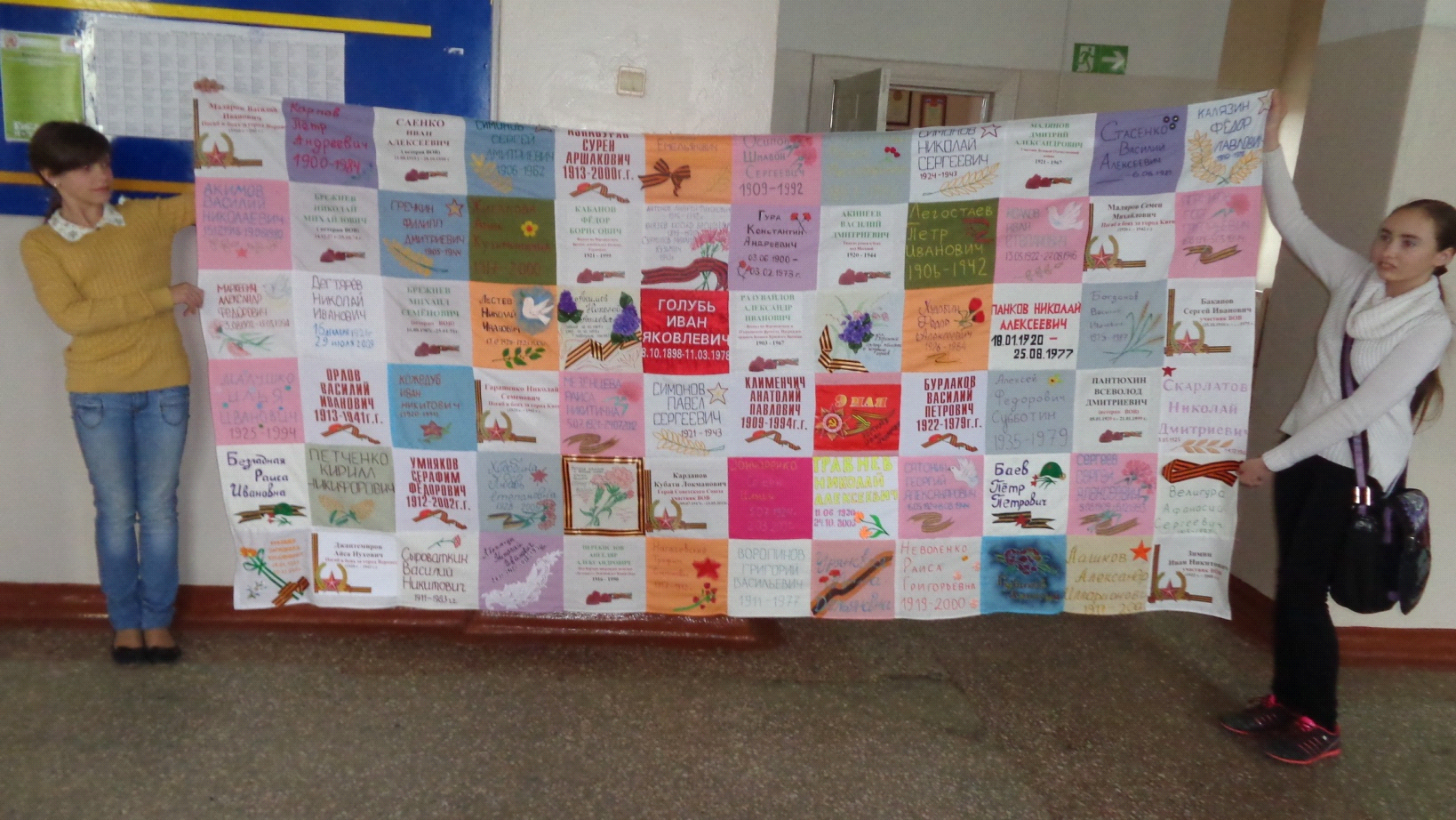 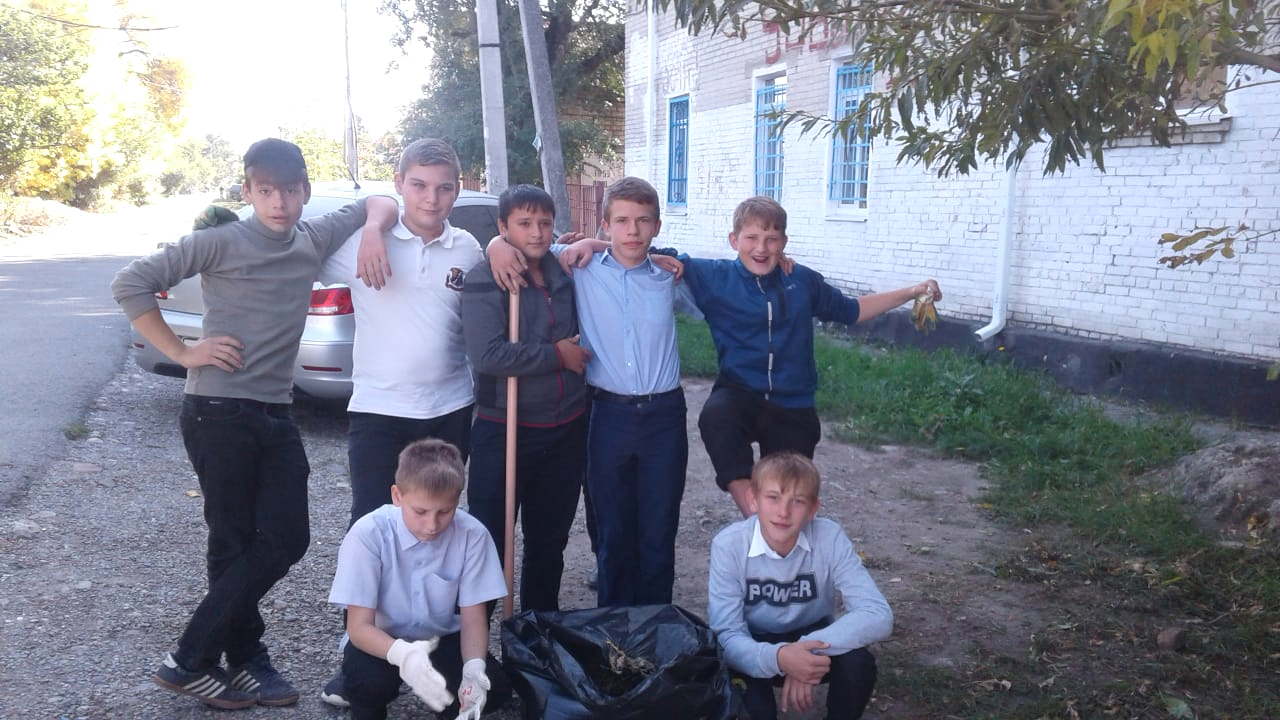 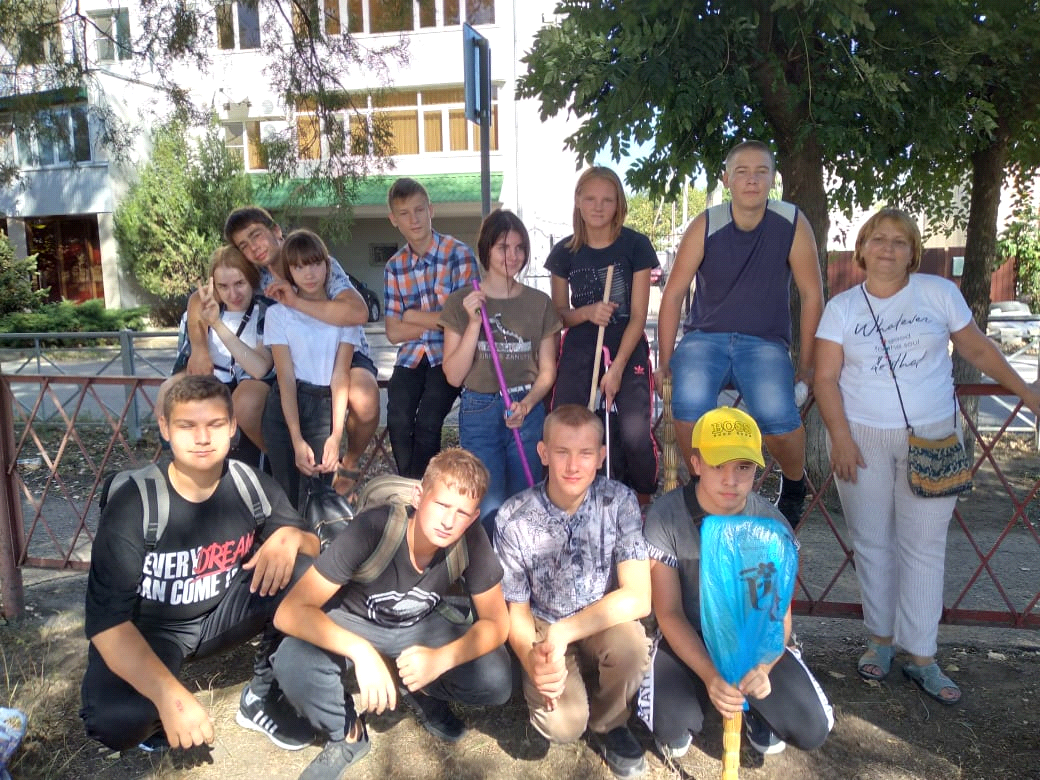 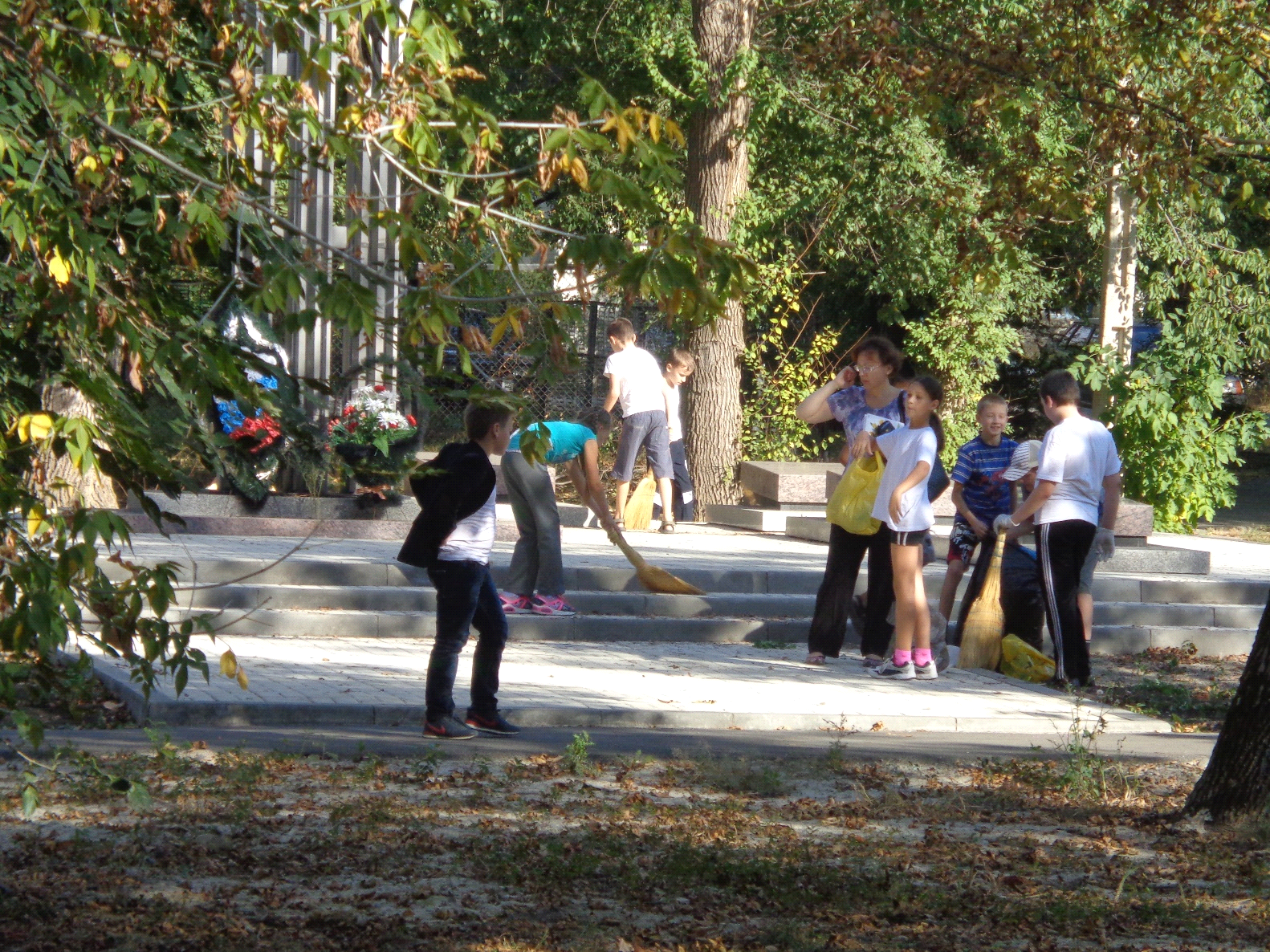 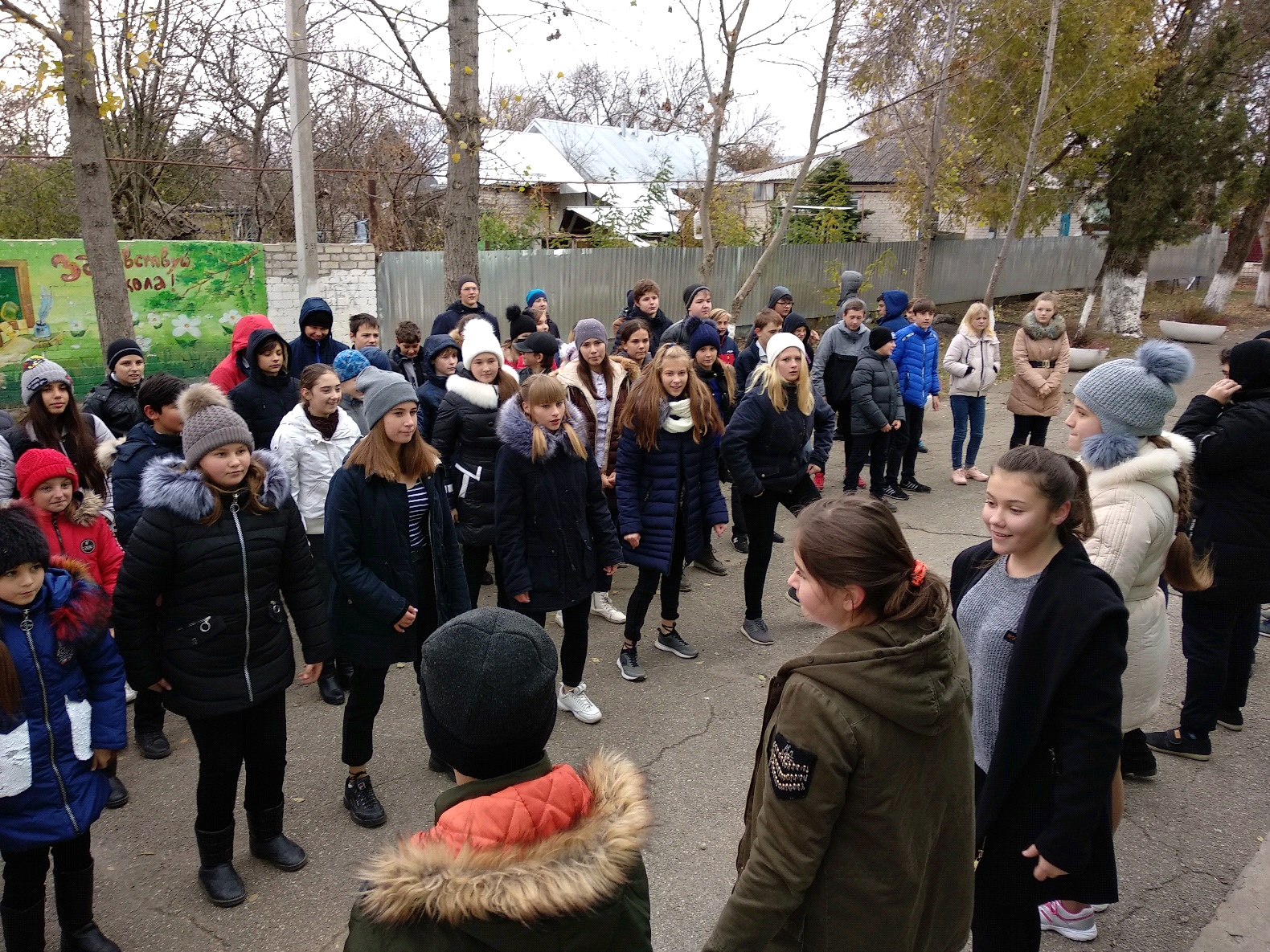 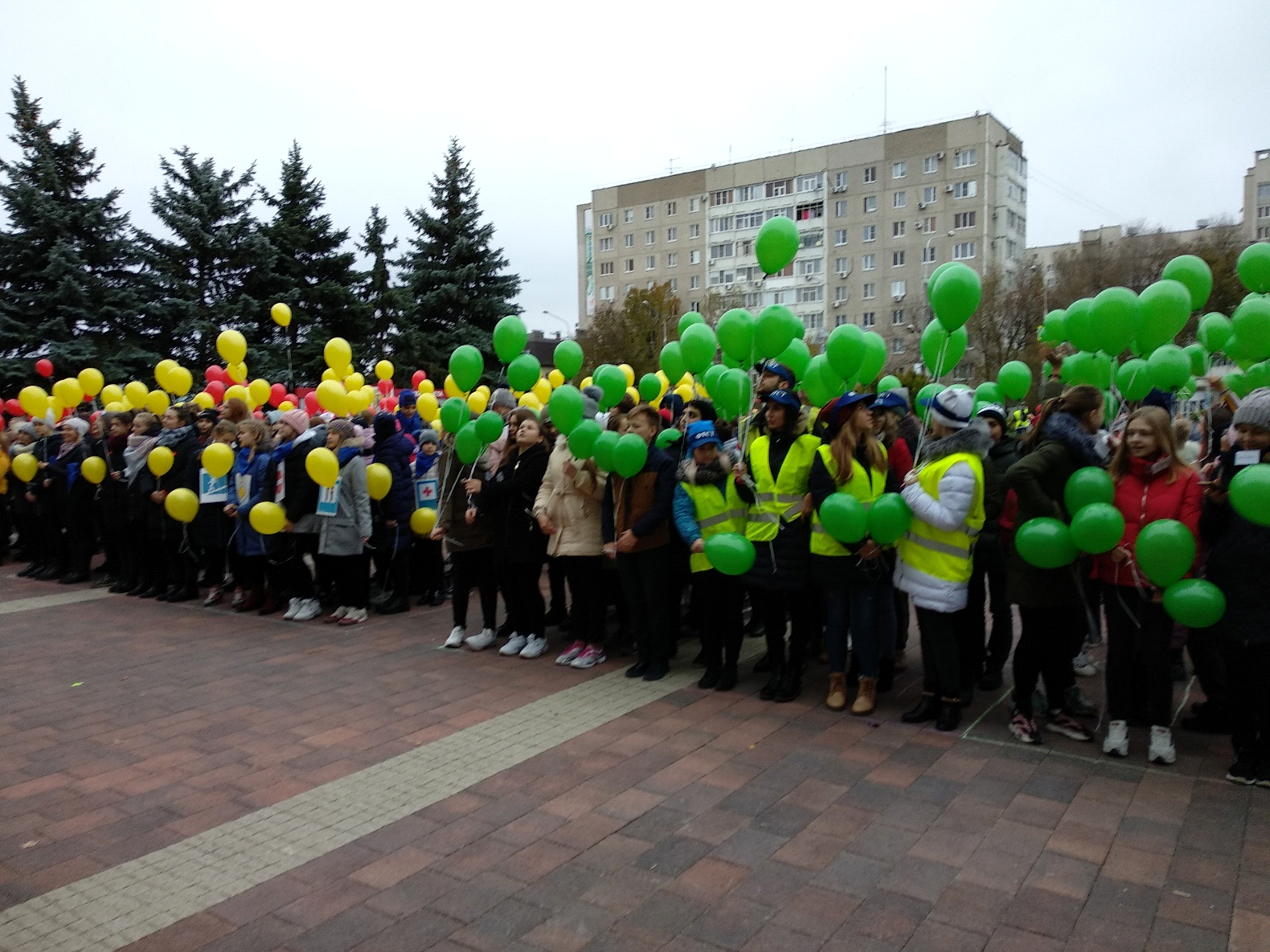 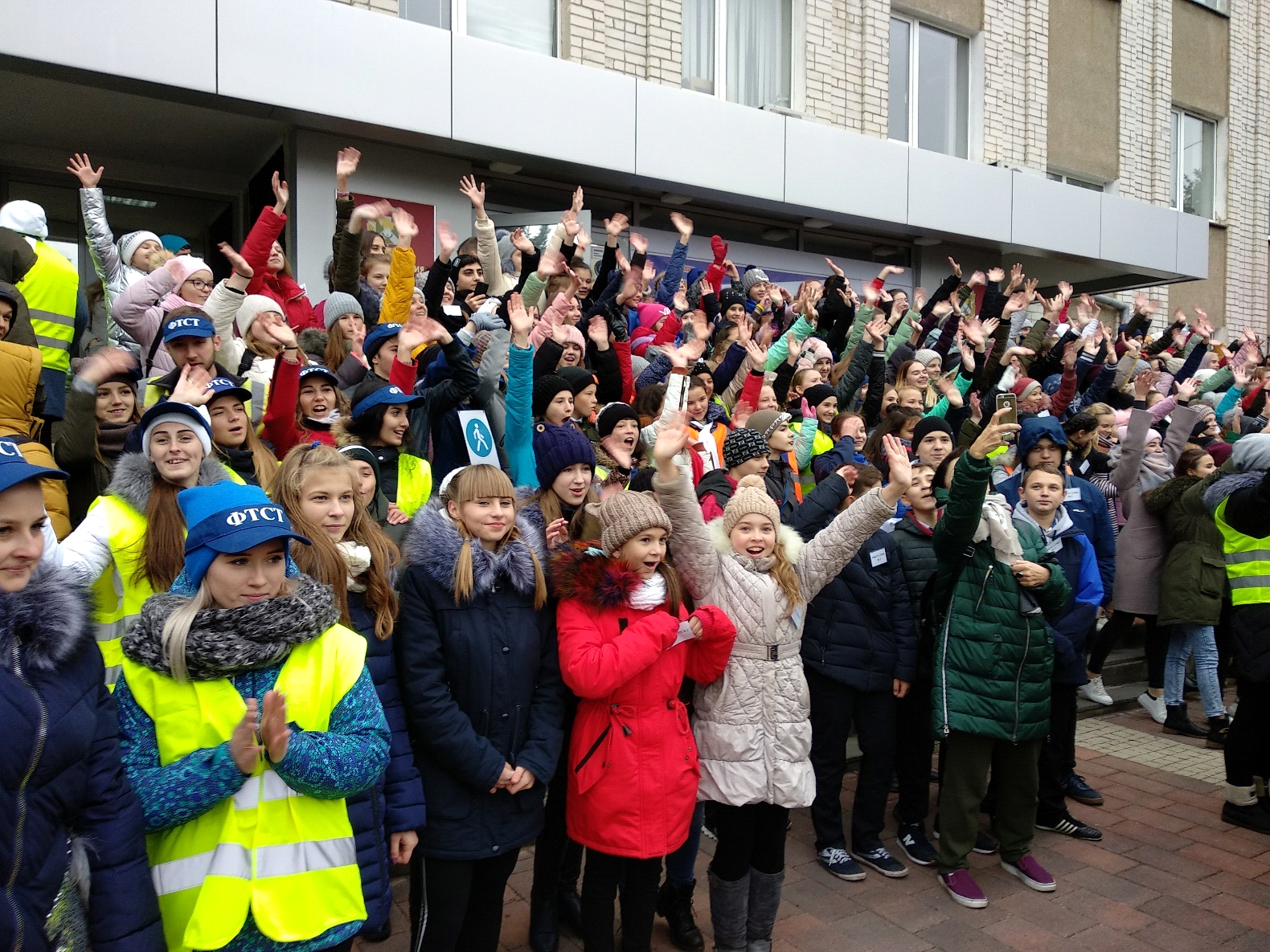 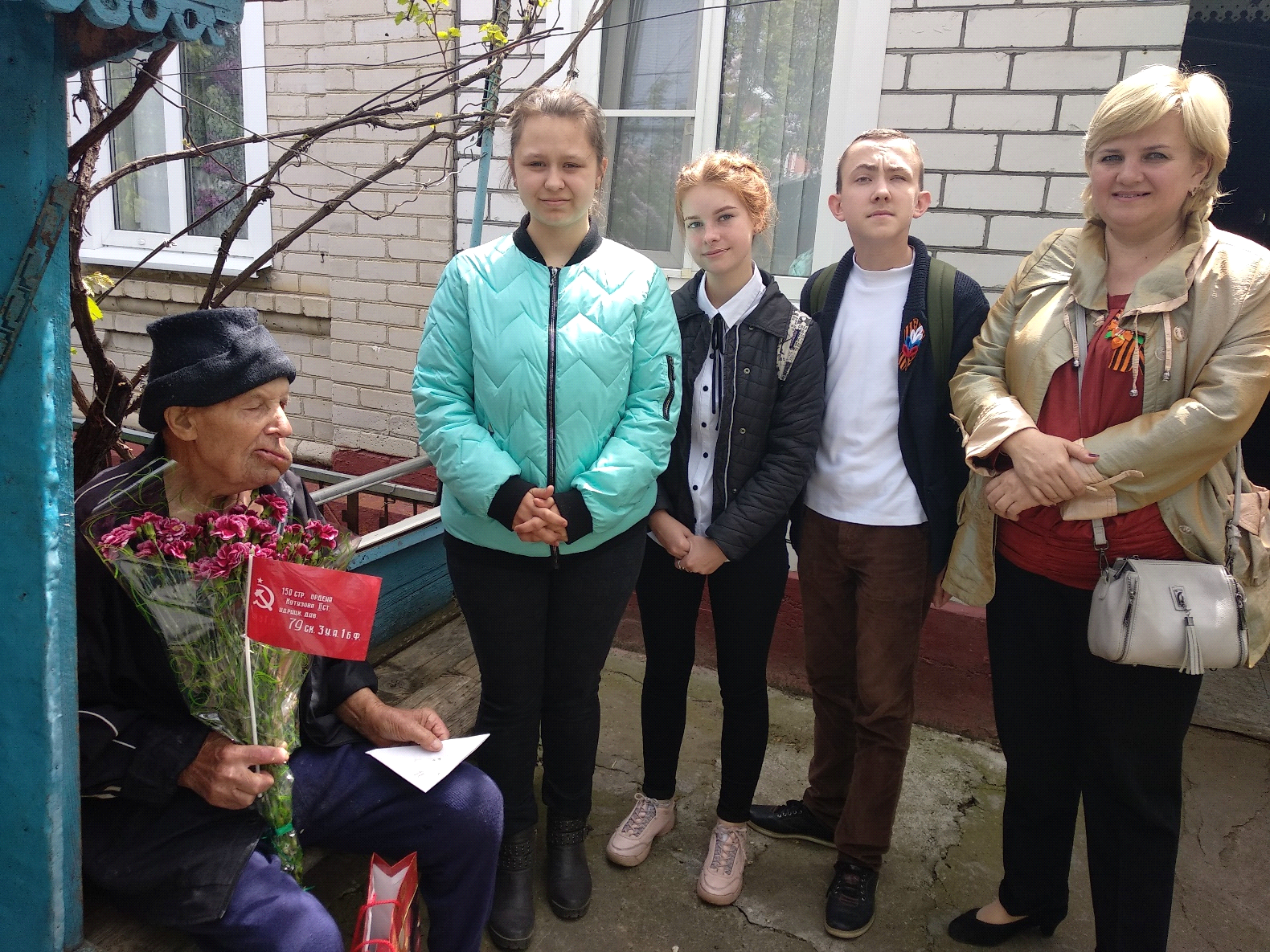 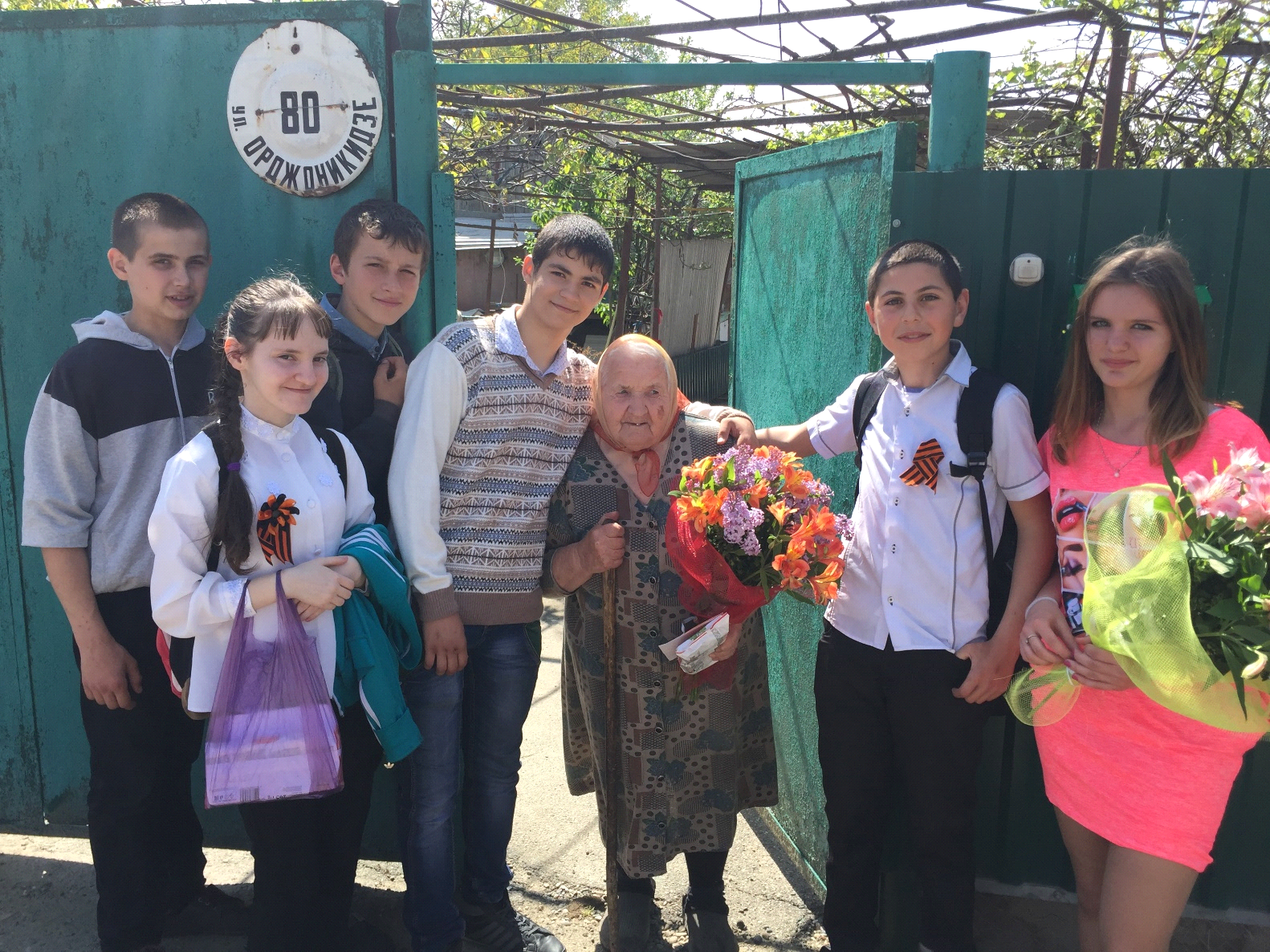 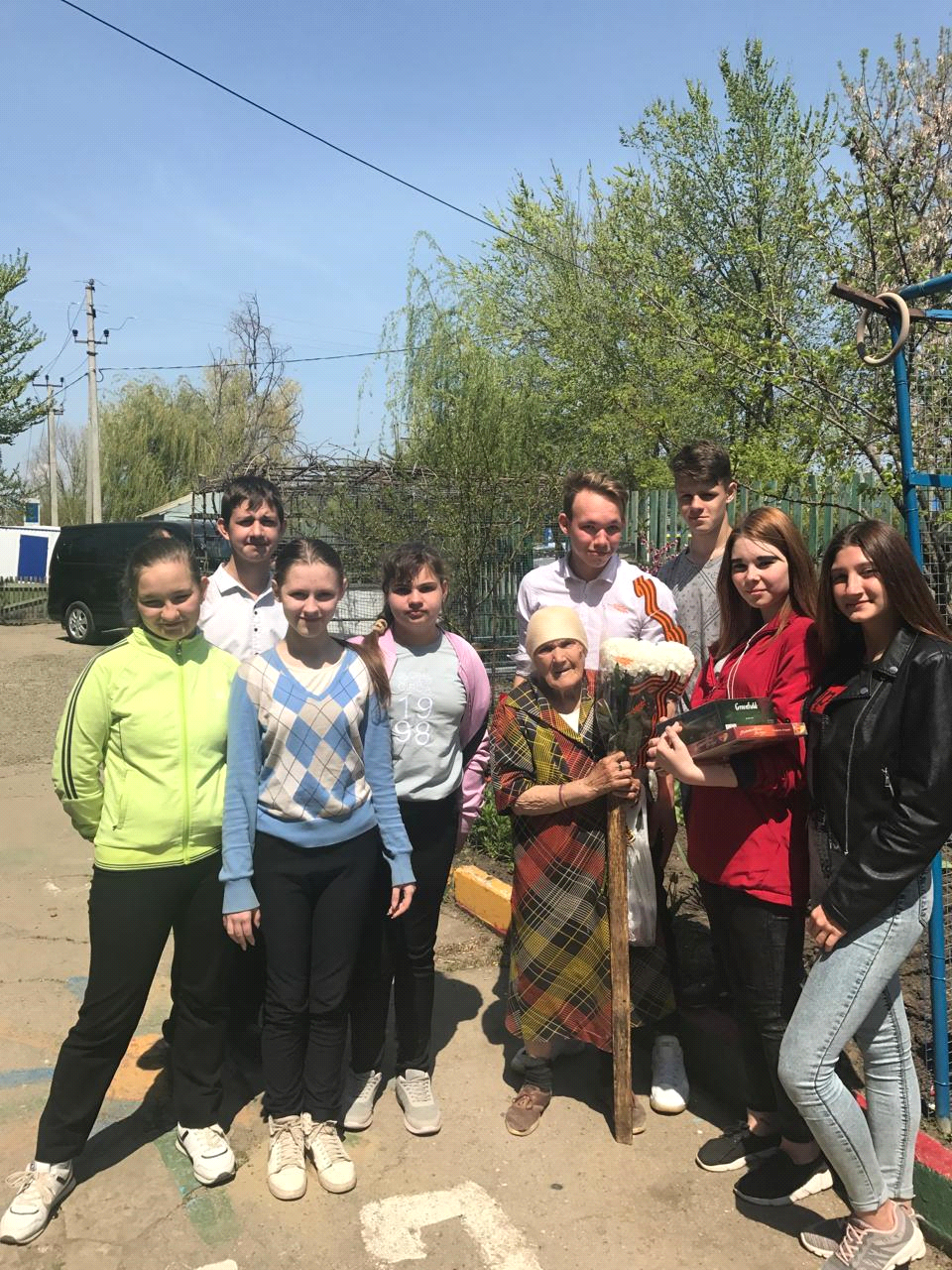 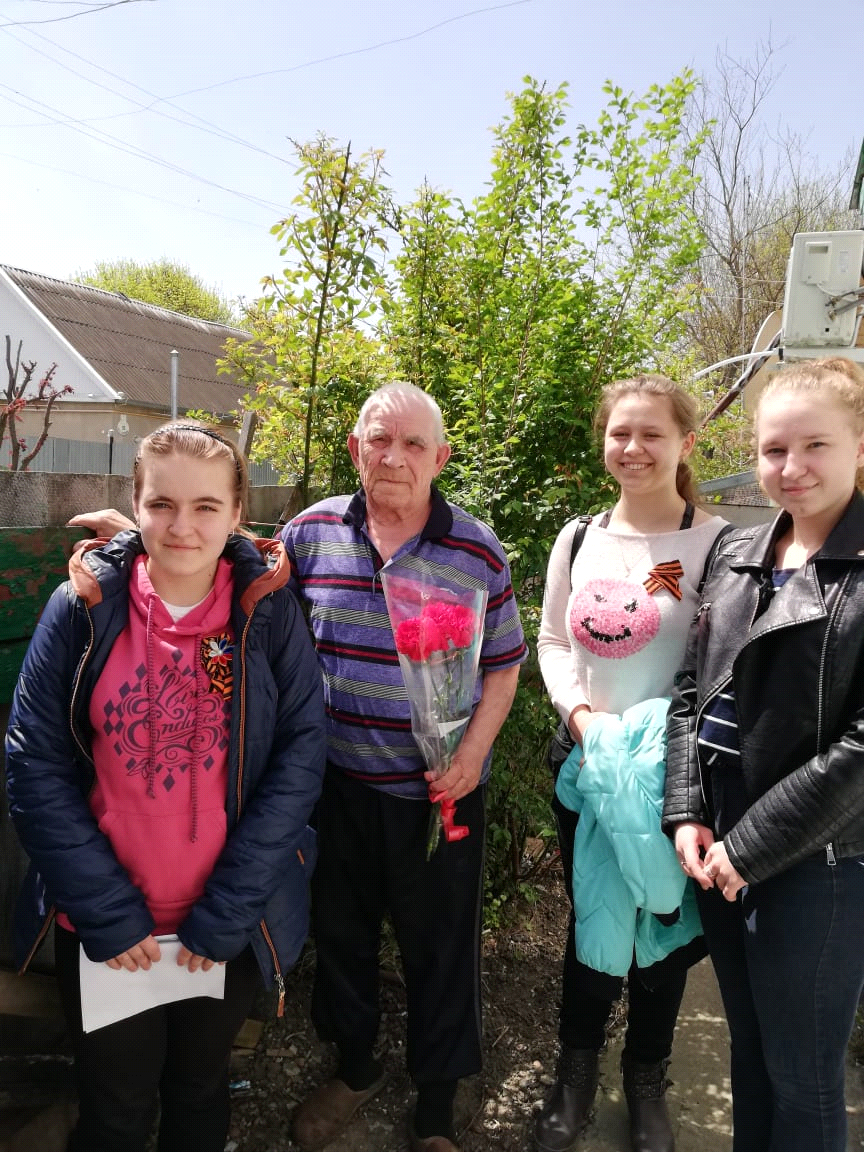 